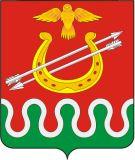 Администрация Боготольского районаКрасноярского края                                       ПОСТАНОВЛЕНИЕ                            проектг. Боготол«   »_______20__г.						                        № ___-п   Об утверждении Положения о порядке предоставления субсидии в целях возмещения недополученных доходов и (или) финансового обеспечения (возмещения) затрат, возникающих в связи с применением предельного индекса при оказании коммунальных услуг, в соответствии с Законом Красноярского края от 01.12.2014 № 7-2835 «Об отдельных мерах по обеспечению ограничения платы граждан за коммунальные услуги»В соответствии со ст.78.1 Бюджетного кодекса Российской Федерации, постановлением Правительства РФ от 18.09.2020 № 1492 «Об общих требованиях к нормативным правовым актам, муниципальным правовым актам, регулирующим предоставление субсидий, в том числе грантов в форме субсидий, юридическим лицам, индивидуальным предпринимателям, а также физическим лицам - производителям товаров, работ, услуг, и о признании утратившими силу некоторых актов Правительства Российской Федерации», Законами Красноярского края от 01.12.2014 № 7-2835 «Об отдельных мерах по обеспечению ограничения платы граждан за коммунальные услуги»,  от 01.12.2014 № 7-2839 «О наделении органов местного самоуправления городских округов, муниципальных округов и муниципальных  районов края отдельными государственными полномочиями Красноярского края по реализации отдельных мер  по обеспечению ограничения платы граждан за коммунальные услуги», Постановлением Правительства Красноярского края от 09.04.2015 № 165-п «О реализации отдельных мер по обеспечению ограничения платы граждан за коммунальные услуги»,  руководствуясь ст. 18 Устава Боготольского района,ПОСТАНОВЛЯЮ:1. Утвердить Положение о порядке предоставления субсидии в целях возмещения недополученных доходов и (или) финансового обеспечения (возмещения) затрат, возникающих в связи с применением предельного индекса при оказании коммунальных услуг, в соответствии с Законом Красноярского края от 01.12.2014 № 7-2835 «Об отдельных мерах по обеспечению ограничения платы граждан за коммунальные услуги» согласно приложению №1» к настоящему  Постановлению.2. Признать утратившим силу постановление администрации Боготольского района от 10.01.2018 № 5-п «Об утверждении Положения о порядке предоставления субсидии в целях возмещения недополученных доходов и (или) финансового обеспечения (возмещения) затрат, возникающих в связи с применяем предельного индекса при оказании коммунальных услуг, в соответствии с Законом Красноярского края от 01.12.2014 № 7-2835 «Об отдельных мерах по обеспечению ограничения платы граждан за коммунальные услуги».3. Настоящее постановление опубликовать в периодическом печатном издании «Официальный вестник Боготольского района» и разместить на официальном сайте Боготольского района Красноярского края в сети Интернет (www.bogotol-r.ru).           4.    Контроль над исполнением настоящего постановления оставляю за собой.5. Постановление вступает в силу после его официального опубликования. Исполняющий полномочияГлавы Боготольского района				                          Н.В. БакуневичПриложение №1 к Постановлениюадминистрации Боготольского района          от ___________    №__-п_                                            ПОЛОЖЕНИЕо порядке предоставления субсидии в целях возмещения недополученных доходов и (или) финансового обеспечения (возмещения) затрат, возникающих в связи с применением предельного индекса при оказании коммунальных услуг, в соответствии с Законом Красноярского края от 01.12.2014 № 7-2835 «Об отдельных мерах по обеспечению ограничения платы граждан за коммунальные услуги»1. Общие положения о предоставлении субсидий1.1. Настоящее Положение о порядке предоставления субсидии в целях возмещения недополученных доходов и (или) финансового обеспечения (возмещения) затрат, возникающих в связи с применением предельного индекса при оказании коммунальных услуг, в соответствии с Законом Красноярского края от 01.12.2014 № 7-2835 «Об отдельных мерах по обеспечению ограничения платы граждан за коммунальные услуги» разработано в соответствии с Постановлением Правительства Красноярского края от 09.04.2015 № 165-п «О реализации отдельных мер по обеспечению ограничения платы граждан за коммунальные услуги» (далее - постановление №165-п) устанавливает условия и порядок предоставления субсидии, требования к отчетности, требования об осуществлении контроля за соблюдением условий, целей и порядка предоставления субсидии и ответственность за их нарушение. 1.2. Для целей Порядка используются следующие основные понятия:- недополученные доходы – затраты, возникающие в связи с применением предельного индекса при оказании коммунальных услуг;- предельный индекс – это индекс изменения размера вносимой гражданами платы за коммунальные услуги в муниципальном образовании  не должен превышать плату граждан за коммунальные услуги в базовом периоде;- единый портал – единый портал бюджетной системы Российской Федерации в информационно-телекоммуникационной сети «Интернет».Понятия, используемые в настоящем Положении, применяются               в значениях, установленных Жилищным кодексом Российской Федерации, нормативными правовыми актами Российской Федерации, регулирующими предоставление коммунальных услуг гражданам, а также Законом Красноярского края от 01.12.2014 № 7-2835 «Об отдельных мерах по обеспечению ограничения платы граждан за коммунальные услуги».         1.3. Целью предоставления субсидии является возмещение недополученных доходов и (или) финансовое обеспечение (возмещение) затрат, возникающих в связи с применением предельного индекса при оказании коммунальных услуг.1.4. Главным распорядителем бюджетных средств, до которого в соответствии с бюджетным законодательством Российской Федерации доведены в установленном порядке лимиты бюджетных обязательств на предоставление субсидии является  администрация Боготольского района (далее-Уполномоченный орган).1.5. Получателями субсидий могут быть исполнители коммунальных услуг (управляющие организации, товарищества собственников жилья, жилищно-строительные кооперативы или иные специализированные потребительские кооперативы, созданные для удовлетворения потребностей граждан в жилье, ресурсоснабжающие организации), за исключением государственных (муниципальных) учреждений. 1.6. Предоставление субсидии осуществляется по результатам отбора получателей субсидий посредством проведения запроса предложений  (далее отбор).          2. Порядок проведения отбора Получателей субсидии для предоставления Субсидии2.1. Для проведения отбора  Уполномоченным органом размещается объявление о проведении отбора (далее – Объявление) на едином портале (при наличии технической возможности), а также на официальном сайте администрации  Боготольского района (www.bogotol-r.ru). в информационно-телекоммуникационной сети «Интернет» (далее – Официальный сайт), с указанием:- сроков проведения отбора (даты и времени начала (окончания) подачи (приема) заявок участников отбора), которые не могут быть меньше 30 календарных дней, следующих за днем размещения Объявления;- наименования, места нахождения, почтового адреса, адреса электронной почты Уполномоченного органа;- целей предоставления Субсидии в соответствии с пунктом 1.3 настоящего Порядка, а также результатов предоставления Субсидии,  -доменного имени, и (или) сетевого адреса, и (или) указателей страниц сайта в информационно-телекоммуникационной сети «Интернет», на котором обеспечивается проведение отбора;- требований к участникам отбора и перечня документов, представляемых участниками отбора для подтверждения их соответствия указанным требованиям;- порядка подачи заявок участниками отбора и требований, предъявляемых к форме и содержанию заявок, подаваемых участниками отбора, - порядка отзыва заявок участников отбора, порядка возврата заявок участников отбора, определяющего в том числе основания для возврата заявок участников отбора, порядка внесения изменений в предложения (заявки) участников отбора;- правил рассмотрения и оценки предложений (заявок) участников отбора;- порядка предоставления участникам отбора разъяснений положений Объявления, даты начала и окончания срока такого предоставления;- срока, в течение которого победитель (победители) отбора должен подписать соглашение о предоставлении субсидии (далее – Соглашение);- условий признания победителя (победителей) отбора уклонившимся от заключения соглашения;- даты размещения результатов отбора на едином портале, а также на Официальном сайте, которая не может быть позднее 14-го календарного дня, следующего за днем определения победителя отбора. 2.2. Отбор Получателей субсидии проводится  исходя из соответствия участников отбора категориям и (или) критериям отбора на основании предоставленных  заявок.2.3. Участники отбора должны соответствовать следующим требованиям на 1-е число месяца, предшествующего месяцу подачи заявки на участие в отборе;2.3.1. у участника отбора должна отсутствовать неисполненная обязанность по уплате налогов, сборов, страховых взносов, пеней, штрафов, процентов, подлежащих уплате в соответствии с законодательством Российской Федерации о налогах и сборах;2.3.2. у участника отбора должна отсутствовать просроченная задолженность по возврату в  районный бюджет субсидий, бюджетных инвестиций, предоставленных в том числе в соответствии с иными правовыми актами, а также иная просроченная (неурегулированная) задолженность по денежным обязательствам перед  районным бюджетом;2.3.3. участники отбора - юридические лица не должны находиться в процессе реорганизации (за исключением реорганизации в форме присоединения к юридическому лицу, являющемуся участником отбора, другого юридического лица), ликвидации, в отношении них не введена процедура банкротства, деятельность участника отбора не приостановлена в порядке, предусмотренном законодательством Российской Федерации, а участники отбора - индивидуальные предприниматели не должны прекратить деятельность в качестве индивидуального предпринимателя; 2.3.4. в реестре дисквалифицированных лиц должны отсутствовать сведения о дисквалифицированном руководителе, членах коллегиального исполнительного органа, лице, исполняющем функции единоличного исполнительного органа, или главном бухгалтере участника отбора, являющегося юридическим лицом, об индивидуальном предпринимателе и о физическом лице - производителе товаров, работ, услуг, являющихся участниками отбора; 2.3.5. участники отбора не должны являться иностранными юридическими лицами, а также российскими юридическими лицами, в уставном (складочном) капитале которых доля участия иностранных юридических лиц, местом регистрации которых является государство или территория, включенные в утвержденный Министерством финансов Российской Федерации перечень государств и территорий, предоставляющих льготный налоговый режим налогообложения и (или) не предусматривающих раскрытия и предоставления информации при проведении финансовых операций (офшорные зоны), в совокупности превышает 50 процентов;2.3.6. участники отбора не должны получать средства из бюджета Боготольского района на основании муниципальных правовых актов, на цели, установленные настоящим порядком;2.4. Помимо требований, установленных пунктом 2.3 настоящего Порядка, участники отбора должны соответствовать следующим требованиям: 2.4.1. у участников отбора должно быть наличие недополученных доходов, образовавшихся в связи с применением предельного индекса при оказании коммунальных услуг; 2.4.2. участниками отбора не могут быть государственные (муниципальные) учреждения;2.5. Участники отбора к заявлению (приложение к приложению 3  постановления №165-п) прилагают документы, указанные в пунктах 2.2, 2.3 приложения 3 к постановлению  № 165-п (копии документов заверяются руководителем исполнителя коммунальных услуг), а также вправе по собственной инициативе представить документы, указанные в пунктах 2.2.1, 2.3.1 приложения 3 к Постановлению № 165-п; 2.6. Согласие на публикацию на Официальном сайте;2.7. Участник отбора может подать только одну заявку;        2.8. Правила рассмотрения и оценки заявок участников отбора: 2.8.1. заявки участников отбора на предмет их соответствия установленным в Объявлении требованиям рассматриваются Уполномоченным органом. 2.8.2. по результатам рассмотрения заявок Уполномоченный орган в срок, не превышающий 5 календарных дней со дня окончания приема Заявок, принимает одно из следующих решений: 2.8.2.1. на стадии рассмотрения заявки:- принятие  заявки;- отклонение заявки; 2.8.3.2. на стадии принятия решения:- предоставление Субсидии;- отказ в предоставлении Субсидии. 2.8.4. заявки участников отбора отклоняются при наличии оснований, указанных в пункте 2.8 настоящего Порядка. Отклонение заявки оформляется в виде уведомления Уполномоченного органа. Участнику отбора в течение трех календарных дней со дня принятия решени об отклонении заявок Уполномоченным органом направляется уведомление (письмо) об отклонении заявки с мотивированным обоснованием причин отклонения. 2.8.5. результаты рассмотрения заявок размещаются на едином портале (при наличии технической возможности), а также на Официальном сайте в срок не позднее трех календарных дней со дня рассмотрения Уполномоченным органом заявок и включают следующие сведения:- дата, время и место проведения рассмотрения заявок;- информацию об участниках отбора, заявки которых были рассмотрены;информацию об участниках отбора, заявки которых были отклонены, с указанием причин их отклонения, в том числе положений объявления о проведении отбора, которым не соответствуют такие заявки;наименование получателя (получателей) субсидии, с которым заключается Соглашение, и размер предоставляемой ему (им) Субсидии. 2.9. Основаниями для отклонения заявки участника отбора на стадии рассмотрения являются:2.9.1. несоответствие участника отбора требованиям, установленным пунктом 2.3  и 2.4 настоящего Порядка; 2.9.2. несоответствие представленных участником отбора заявок и документов требованиям к заявкам участников отбора, установленным в объявлении о проведении отбора;2.9.3. недостоверность представленной участником отбора информации, в том числе информации о месте нахождения и адресе юридического лица; 2.9.4. подача участником отбора  заявки после даты окончания проведения отбора. 3. Условия и порядок предоставления Субсидии3.1. Получатель субсидии должен соответствовать  требованиям, указанным в пунктах 2.3 и 2.4 настоящего Порядка, на 1-е число месяца подачи заявки на участие в отборе; 3.2. Для подтверждения соответствия Получателя субсидии  требованиям, предусмотренным пунктами 2.3 и 2.4 настоящего Порядка, к заявке прилагается следующий перечень документов: 3.2.1. заверенные копии документов, подтверждающие полномочия лица на подписание Заявки от имени руководителя  и копии учредительных документов. 3.2.2. копия годовой бухгалтерской отчетности (с приложениями) за год, предшествующий году, в котором предоставляется Субсидия, или копия документа, заменяющего ее в соответствии с законодательством Российской Федерации (с отметкой налогового органа или с квитанцией о приеме в электронном виде), заверенная в установленном порядке. 3.2.3. информационное письмо о том, что Получатель субсидии не является юридическим лицом, в уставном (складочном) капитале которого доля участия иностранных юридических лиц, местом регистрации которых является государство или территория, включенные в утвержденный Министерством финансов Российской Федерации перечень государств и территорий, предоставляющих льготный налоговый режим налогообложения и (или) не предусматривающих раскрытия и предоставления информации при проведении финансовых операций (офшорные зоны) в отношении таких юридических лиц, в совокупности превышает 50 процентов. 3.2.4. выписка из ЕГРЮЛ, выданная не ранее чем за 1 месяц до даты проведения отбора. 3.2.5.  копия свидетельства о постановке на учет в налоговом органе. 3.2.6.  расчет недополученных доходов .3.2.7. копия действующего Устава юридического лица (участника отбора).3.3. Документы, указанные в пункте 3.2 настоящего Порядка, рассматриваются Уполномоченным органом в срок, не превышающий 5 календарных дней со дня окончания приема Заявок. 3.4. Основаниями для отказа Получателю субсидии в предоставлении Субсидии являются: - несоответствие представленных документов перечню, установленному пунктом 3.2 настоящего Порядка, или непредставление (предоставление не в полном объеме) указанных документов; - установление факта недостоверности представленной информации.3.5. В течение двух рабочих дней, следующих за днем подписания Распоряжения о предоставлении субсидии Уполномоченный орган   извещает получателя субсидии о принятом решении и направляет проект соглашения о предоставлении субсидии по форме, согласно приказа Финансового управления администрации Боготольского района от 23.04.2020 № 14-о «О внесении изменений в приказ от 10.02.2017 № 10-о «Об утверждении типовых форм соглашений (договоров) между главным распорядителем средств районного бюджета и юридическим лицом (за исключением муниципальных учреждений), индивидуальным предпринимателем, физическим лицом – производителем товаров, работ, услуг о предоставлении субсидии из районного бюджета»» (далее - соглашение)  в двух экземплярах.3.6. В течение шести рабочих дней, следующих за днем получения проекта соглашения, получатель субсидии осуществляет подписание двух экземпляров соглашения и  направляет их в Уполномоченный орган. 3.7. В течение двух рабочих дней, следующих за днем поступления  подписанных экземпляров соглашения, Уполномоченный орган осуществляет подписание соглашений со своей стороны и направляет получателю один экземпляр соглашения.3.8. В случае если соглашение не заключено в установленные сроки по вине получателя субсидии, решение о предоставлении субсидии подлежит отмене.3.9. В соглашение включается условие о согласовании новых условий соглашения или о расторжении соглашения при не достижении согласия по новым условиям в случае уменьшения главному распорядителю ранее доведенных лимитов бюджетных обязательств, приводящего к невозможности предоставления субсидии в размере, определенном в соглашении. 3.10. Соглашение должно содержать согласие получателя субсидии на осуществление главным распорядителем, органами муниципального финансового контроля, проверок соблюдения целей, условий и порядка предоставления субсидии, а также требование о запрете приобретения получателями субсидии – юридическими лицами за счет средств субсидии иностранной валюты, за исключением операций, осуществляемых в соответствии с валютным законодательством Российской Федерации при закупке (поставке) высокотехнологичного импортного оборудования, сырья и комплектующих изделий. 3.11. Размер субсидии и порядок расчета размера субсидии определяются в соответствии с приложением 1 раздел 1 к Постановлению № 165-п.3.12. Результатом предоставления Субсидии является возмещение расходов коммунального предприятия до экономически обоснованных затрат с указанием значения показателя в Соглашении. 3.13. Перечисление Субсидии осуществляется  ежемесячно не позднее 5-го рабочего дня после поступления денежных средств от министерства промышленности, энергетики и жилищно-коммунального хозяйства Красноярского края на основании поданной Уполномоченным органом  заявки. 3.14. Перечисление средств субсидии за декабрь осуществляется  не позднее 20-го декабря текущего финансового года.3.15. Субсидия перечислятся на расчетный счет Получателя субсидии, открытый в учреждениях Центрального банка Российской Федерации или кредитных организациях, в соответствии с реквизитами, указанными в Соглашении. 4. Требования к отчетности4.1. Получатель субсидии представляет в Уполномоченный орган ежеквартальный отчет о достижении результатов и показателей, указанных в пункте 3.8 настоящего Порядка, об осуществлении расходов, источником финансового обеспечения которых является Субсидия, по форме, установленной постановлением № 165-п приложение 1, раздел 2 на 30-е число месяца следующего за отчетным кварталом. 4.2. По запросу Уполномоченного органа Получатель субсидии предоставляет иные сведения, необходимые для оценки результативности использования Субсидии. 5. Требования об осуществлении контроля за соблюдением условий, целей и порядка предоставления Субсидии и ответственность за их нарушение5.1. Получатель субсидии несет ответственность за достоверность и полноту предоставленных сведений, установленных настоящим Порядком, а также за нецелевое использование бюджетных средств в соответствии с действующим законодательством и нормативными правовыми актами муниципального образования. 5.2. Контроль за соблюдением условий, целей и порядком получения субсидий осуществляет Уполномоченный орган и орган муниципального финансового контроля. 5.3. Уполномоченный орган и орган муниципального финансового контроля осуществляют  проверку соблюдения условий, целей и порядка  получения субсидий, установленному приложением № 4 к постановлению № 165-п. 5.4. Субсидия подлежит возврату в бюджет Боготольского района в соответствии с бюджетным законодательством Российской Федерации на основании распоряжения Уполномоченного органа или органа муниципального финансового контроля в течение 15 рабочих дней со дня установления данных фактов по результатам проверок Уполномоченного органа или органа муниципального финансового контроля:• недостоверности представленных первичных документов, на основании которых была получена субсидия. 5.5. Остатки Субсидии, не использованные в отчетном финансовом году, подлежат возврату в бюджет Боготольского района до 30-го числа месяца следующего за отчетным годом.5.6. В случае отказа от добровольного возврата, либо невозвращения в установленный настоящим Порядком срок, средства, предоставленные в виде Субсидии, подлежат взысканию в судебном порядке в соответствии с законодательством Российской Федерации.